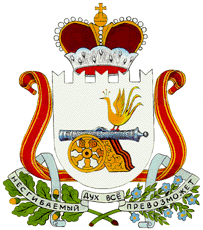 АДМИНИСТРАЦИЯ ДОБРОМИНСКОГО СЕЛЬСКОГО ПОСЕЛЕНИЯГЛИНКОВСКОГО РАЙОНА СМОЛЕНСКОЙ ОБЛАСТИП О С Т А Н О В Л Е Н И Е от «16»декабря  2016 г.                     № 84В целях приведения нормативного правового акта в соответствие с действующим законодательством Российской ФедерацииАдминистрация  Доброминского сельского поселения Глинковского района Смоленской области п о с т а н о в л я е т:
         1. Внести в Административный регламент по осуществлению муниципального жилищного контроля на территории муниципального образования Доброминского сельского поселения Глинковского района  Смоленской области , утвержденный постановлением Администрации Доброминского сельского поселения Глинковского района Смоленской области от 19.02.2016 № 14 следующие изменения:         1) Отменить пункт 5.4 Административного регламента по осуществлению муниципального жилищного контроля на территории муниципального образования Доброминского сельского поселения Глинковского района  Смоленской области.      2. Настоящее постановление подлежит официальному обнародованию.     3. Контроль за исполнением данного постановления  оставляю за собой. Глава муниципального образованияДоброминского сельского поселенияГлинковского района Смоленской области                             Л.В. ЛарионоваО внесении изменений в Административный регламент по осуществлению муниципального жилищного контроля на территории муниципального образования Доброминского сельского поселения Глинковского района  Смоленской области  